Publicado en Barcelona el 21/09/2021 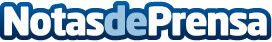 Verse e Ironhack ofrecen más de 100.000€ en becas para reforzar la formación digital de los más jóvenesVerse, el banco de la nueva generación en Europa, e Ironhack, escuela internacional especializada en bootcamps tecnológicos, unen fuerzas para premiar a los usuarios de Verse con más de 100.000€ para cualquiera de sus programas especializados en Programación Web, Diseño UX/UI, Análisis de datos y CiberseguridadDatos de contacto:Alberto630 130 054Nota de prensa publicada en: https://www.notasdeprensa.es/verse-e-ironhack-ofrecen-mas-de-100-000-en Categorias: Nacional Finanzas Programación Emprendedores E-Commerce Software Ciberseguridad http://www.notasdeprensa.es